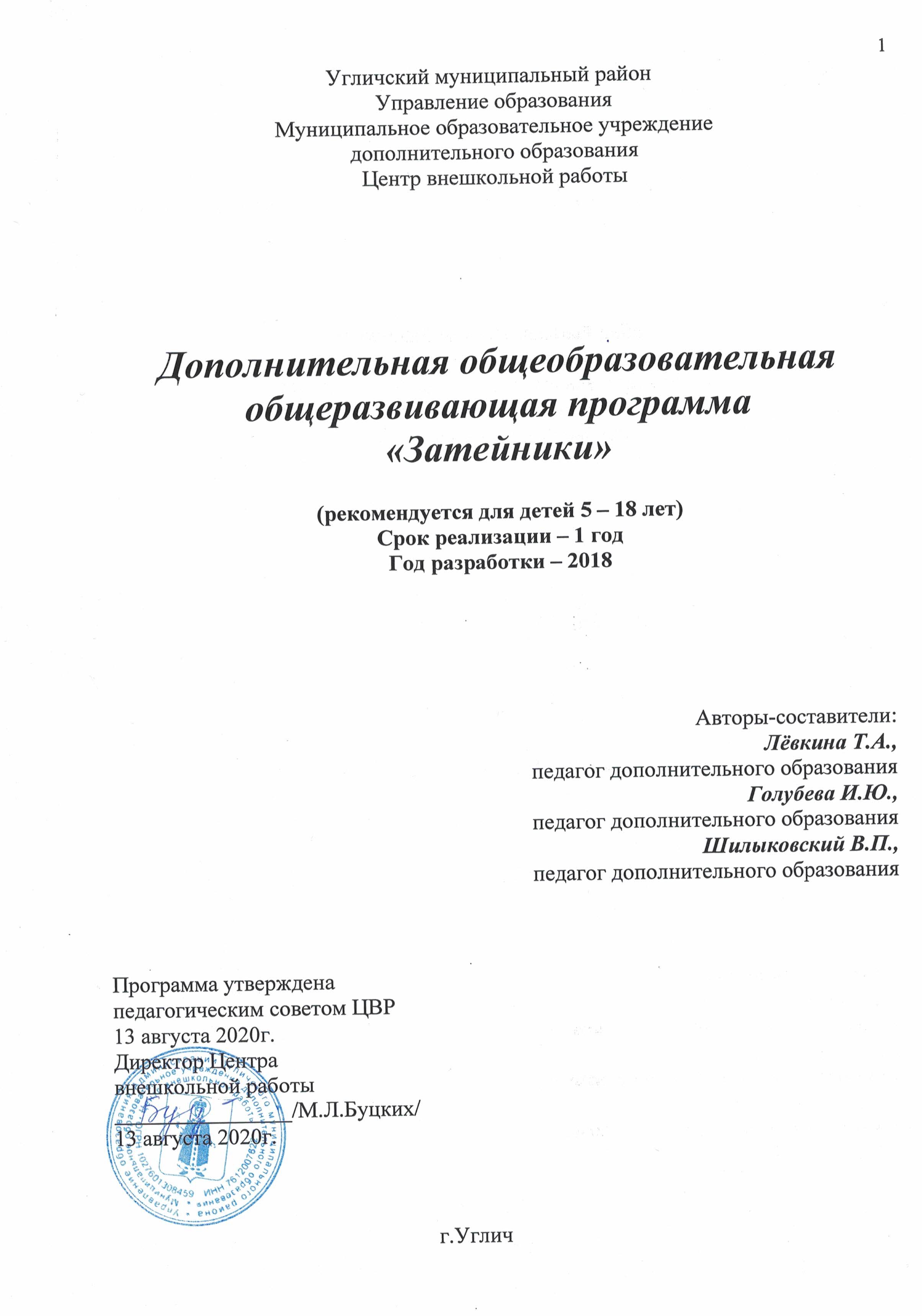 СодержаниеПояснительная записка...........………………………………... 2Учебно-тематический план ...………………………………..  4Календарный план……………………………………………..5Содержание деятельности………………………………….    9Ожидаемые результаты реализации программы………….   11Материально-техническое обеспечение программы...……. 12Рекомендуемая литература………………………………….  13Пояснительная запискаУровень цивилизации общества во многом оценивается его отношением к детям – инвалидам и детям с ограниченными возможностями здоровья. Большую часть своей жизни ребенок – инвалид (с ОВЗ) проводит дома и вырастает инфантильным, не знающим жизни.  Инвалидность у детей – это значительное ограничение жизнедеятельности, приводящее к социальной дезадаптации вследствие нарушения развития  и роста ребенка, способностей к самообслуживанию,  передвижению, ориентации, контроля своего поведения, обучения, общения. Актуальность и педагогическая целесообразность программы  обусловлена необходимостью создания оптимальных условий для успешной коррекции нарушений в развитии ребенка, воспитания, обучения, его социально-трудовой адаптации и интеграции в обществе.Новизна и педагогическая целесообразность программы состоит в организации группы детей – инвалидов и детей с ограниченными возможностями здоровья в Центре внешкольной работы, участие в которой должно помочь совершить прорыв в их социальной изоляции. Положительные эмоции, которые дети получают от общения друг с другом, помогают им вернуть себе душевное и физическое здоровье. Любые положительные эмоции: вера, надежда, любовь, радость – благоприятно воздействуют на биохимические процессы в организме человека и способствуют более быстрому процессу реабилитации.Дети вовлекаются в социальную жизнь. Их воспитание предполагает не поиски общих подходов и стандартов, а выявление индивидуальности каждого ребенка, открытие перед ним возможности понять себя, окружающий мир и свое место в этом мире.Работа с детьми с ОВЗ и детьми - инвалидами требует особого подхода к каждому ребенку. Педагогам особенно важно прочувствовать тонкую, ранимую душу ребенка, не задеть, не унизить чувство собственного достоинства, но развить в нем уверенность, желание узнать что-то новое, попробовать себя в какой-либо деятельности. Для этого детям предлагаются занятия по трём дисциплинам: декоративно – прикладное творчество, адаптивная физкультура и музыка. Декоративно – прикладное творчество это обучение детей различным видам ручного труда (аппликация, лепка, рисование и др.), а также различные виды игр (развивающие, спортивные, театрализованные и пр.) в соответствии с возможностями детей. Адаптивная физкультура - коррекция физического развития детей – инвалидов и детей с ограниченными возможностями здоровья, реабилитация двигательных функций организма,  физических качеств и способностей, совершенствование функциональных возможностей организма, укрепление индивидуального здоровья.Музыка воздействует на общее развитие ребёнка: формируется эмоциональная сфера, пробуждается воображение, фантазия. Обостряется восприятие, активизируются творческие силы разума и «энергия мышления» даже у инертных детей, повышается работоспособность и умственная активность мозга. Программа музыкальных занятий строится на различных видах деятельности: пении, слушании музыки, ритмике, театрально-игровой деятельности, логоритмике, музыкально-образовательной деятельности. Каждый вид деятельности решает задачи не только музыкального развития, но коррекцию и компенсацию имеющихся отклонений в развитии детей.Программа имеет социально – педагогическую направленность. Адресована детям 5-18. Срок реализации - 1 год. Учебно-тематический план рассчитан на 172 часа. Наполняемость учебной группы  6-12 человек,  что является оптимальной численностью для индивидуального подхода к учащимся. Формы и режим занятий. Занятия по музыке и адаптивной физкультуре проводятся с сентября по май:  2 часа в неделю – адаптивная физкультура, 1 час в неделю – музыка. Занятия декоративно-прикладным творчеством проводятся с октября по май, 2 часа в неделю. После каждого часа занятий организуется перерыв или чайная пауза.Принципы работы с детьми в творческом объединении «Затейники»:    обучение в игре – это отношение  педагога к процессу обучения, благодаря которому учащийся без всякого видимого напряжения легко усваивает учебный материал, ведь и обучение и игра способствуют передаче знаний. Игра может иметь определенный учебный эффект, если ей удастся превратить игровые ситуации в учебные, кроме того, в процессе игры осуществляется и должно осуществляться обучение не только игре, но и самой жизни.Игра уместна во многих случаях: для психологической разрядки, для запоминания трудных моментов в учебе, для физического развития и т.д. Игра заменяет детям труд. Она вводит ребенка в жизнь, в общение с окружающими, с природой, способствует приобретению знаний, умений, трудовых навыков.Во время занятий необходимо учитывать уровень развития детей как физического, так и психического. Дети быстро утомляются, поэтому во время занятий необходима частая смена деятельности, чередование умственной и физической нагрузки. принцип создания ситуации успеха позволяет учащимся проявлять самостоятельность и инициативу; принцип вариативности – даёт учащимся возможность выполнять задания в зависимости от уровня способностей и их личных интересов; принцип последовательности - материал излагается от простого к сложному, от знакомого – к незнакомому.Цель: создать детям – инвалидам, детям с ограниченными возможностями здоровья благоприятные условия для социальной адаптации и реабилитации посредством включения их в различные виды деятельности.Задачи программы:обучающие:- научить детей простым приемам декоративно-прикладного творчества и элементам театрализации; - сформировать и развить жизненно необходимые двигательные умения и навыки;- обучить  речевым, певческим, двигательным  навыкам;- формировать навык творческого слышания музыки.воспитательные:- воспитать чувство собственного достоинства и уверенность возможности полноценной жизни;развивающие:	- развить у детей память и желание узнавать новое;- повысить (по возможности) двигательную активность детей;- корректировать и укреплять физическое  развитие детей;- развить  музыкальные, творческие, коммуникативные  способности.Учебно-тематический план                                                                                       Всего:           172 ч.КАЛЕНДАРНЫЙ УЧЕБНЫЙ ГРАФИКна 2020 - 2021 уч. ГодАдаптивная физкультураМузыкаСодержание деятельности 1 год обученияРаздел 1. ВведениеТема 1.1. Знакомство с планом работы на год. Показ работ старшей группы, обзор литературыТеория:  знакомство с планом работы на год, обзор литературы.Практика:  показ народных игрушек и детских работ.Тема 1.2. Инструктаж по технике безопасности и культуре трудаТеория: инструктаж по технике безопасности и культуре труда- соблюдение порядка на рабочем месте,- аккуратное пользование инструментами и приспособлениями,- соблюдение дисциплины, правила поведения.Раздел 2. Работа с природными и бросовыми материалами          Тема 2.1.  Работа с природными и бросовыми материалами  Теория: свойства материалов (шишки, семена, т.п.); способы соединения деталей. Практика: изготовление сувениров с использованием природных материалов.Раздел 3. Лепка Тема 3.1. Основные приемы лепки. Теория: скатывание, раскатывание, сплющивание, защипывание. Основные геометрические понятия: шар, круг,  цилиндр, куб.	Практика: лепка фигур на основе шара, жгута (грибы, овощи) из пластилина. Раздел 4. Работа с бумагойТема 4.1 . Оригами.Теория: основные фигуры и способы оригамиПрактика изготовление сувениров – оригами.Аппликация. Теория: техника безопасности при работе с ножницами, клеем. Практика: изготовление картинок.                                                           Адаптивная физкультураРаздел 1. ВведениеТема 1.1. Техника безопасности. Здоровый образ жизниТеория: инструктаж по технике безопасности и культуре труда- соблюдение дисциплины, правила поведения.Раздел 2.  Профилактика заболеваний опорно-двигательного аппаратаТема 2.1.  Упражнения на расслабление мускулатуры плечевого пояса.Теория: обучение различным спортивным приемамПрактика: комплекс упражнений на расслабление мускулатуры плечевого  поясаТема 2.2.  Упражнения на тонизацию и активную работу плечевым поясом	Теория: обучение различным спортивным приемамПрактика: комплекс упражнений на тонизацию и активную работу плечевого поясаТема 2.3.  Упражнения на согласованность работы рук и ног	Теория: обучение различным спортивным приемамПрактика: комплекс упражнений на согласованность работы рук и ног Тема 2.4.  Силовые упражнения на мышцы плечевого пояса	Теория: обучение различным спортивным приемамПрактика: комплекс упражнений силовых  упражнений  на мышцы плечевого пояса с гантелями, мячом; перебрасывание мячей друг другу: двумя руками снизу; двумя руками из - за головы.Раздел 3. Дыхательные упражнения Тема 3.1.  	Теория: обучение фазам дыхания (вдох или выдох), строгое соответствие определенной фазе движения; обучение задерживанию дыхания на определенное времяПрактика: упражнения на управление актами вдоха и выдоха по длительности и скорости их выполнения, произвольное  удлинение или укорачивание  вдоха и выдоха; хорошее владение навыком прерывистого дыхания; упражнения на владение навыками различных типов дыхания - грудным, брюшным или диафрагмальным и смешанным.      Раздел 4. Упражнения на координациюТема 4.1.  Ходьба по гимнастической доскеТеория: постепенное и всестороннее освоение пространства и умения координировать свои действия в этом пространствеПрактика: Ходьба по гимнастической скамейке прямо, приставляя пятку к носку (с мешочком на голове).Тема 4.2.  Бег по гимнастической доске	Теория: освоение пространства и умения координировать свои действия в этом пространствеПрактика: бег по гимнастической скамейке боком, приставным шагом через мячи.Раздел 5. Упражнения на мышцы брюшного прессаТема 5.1.  Упражнения на мышцы брюшного пресса 	Теория: Выполнение упражнений на мышцы всех отделов брюшного прессаПрактика: Скручивание тела, диагональное скручивание, обратное скручивание, двойное скручивание, поднимание ног.Раздел 6. Упражнения на гибкость  Тема 6.1. Упражнения на развитие мышечной системы, растяжение и    укрепление мышц и связок. 	Теория: знакомство с растяжением, скручиванием.Практика: Выполнение различных упражнений на растяжение мышц и связокОжидаемые результаты реализации программы                Воспитательные результаты внеурочной деятельности учащихся по данной программе соотносимы с первым уровнем результатов – приобретение новых социальных знаний, в результате обретения которых учащиеся получат навык самостоятельной работы и работы в группе; у них разовьются  способность к самооценке, добросовестное отношение к делу, потребность помогать другим.         В результате усложнения заданий в процессе обучения, постоянного повторения заданий прошлых занятий, обучения в игре из года в год учащиеся научатся:- адекватно воспринимать оценку своих работ окружающими;- доброжелательно и уважительно строить своё общение со сверстниками и взрослыми;- задавать вопросы, необходимые для организации собственной деятельности;- адекватно использовать речь для планирования своей	 деятельности,- проявлять самостоятельность и инициативу, - справляться с физической нагрузкой,- повышать  реабилитационный  потенциал детей с ОВЗ через коррекцию физического развития. Развивать и поддерживать  интерес занятиями адаптивной физкультурой как образа жизни,- выполнять задания в зависимости от уровня способностей и их личных интересов.         Ожидаемые результаты соотнесены с поставленными задачами и делятся на теоретические знания, практические умения и навыки, личностные качества, развитие которых предполагается в ходе реализации программы.	В результате  обучения дети будут знать:- правила техники безопасности и основные   приемы  при занятии декоративно-прикладным творчеством;- правила поведения на мероприятиях и спортивных играх;- знать песенный и игровой материал.Будут уметь:- пользоваться инструментами для своего творчества, игровым и спортивным инвентарем;- уметь двигаться под музыку, выполнять не сложные ритмические упражнения;-  воспринимать музыку и высказываться о её выразительных и изобразительных свойствах.- выразительно исполнять песенный материал. Мониторинг образовательных результатов	Оценка работ учащихся производится в конце  каждого  занятия. Выполненные работы постоянно анализируются, разбираются ошибки и удачи каждого.  Дети сами выбирают лучшие работы. Наиболее удачные решения применяют в своих новых изделиях. 	В течение  года проводятся выставки готовых работ. В таких выставках принимают участие все обучающиеся объединенияОценка эффективности занятий адаптивной физкультурой может складываться из различных параметров. Это может быть текущая оценка внешних признаков утомления занимающихся, оценка функционального состояния организма детей.В ходе реализации программы оценивается уровень физического развития, развитие координации движений в конце каждого занятия путем наблюдения. Анализ и оценка выполнения движений  способствует сознательному выполнению физических упражнений. Правильность выполнения оценивается путём наблюдения и указаний, анализа в процессе занятия.  Основной принцип результативности программы по музыке состоит в отслеживании развития каждого ребёнка в выполнении заданий по отношению к самому себе, но не в сравнении с успехами других детей.  Главное – это положительная динамика в  развитии каждого ребёнка. Материально-техническое обеспечение программыЗанятия ТО «Затейники» проводятся в Центре внешкольной работы и в  Подростковом клубе «Встреча». Игровые занятия проводятся в просторном зале. В кабинете для занятий декоративно-прикладным творчеством у каждого обучающегося отдельный стул и место за общим столом. Для обеспечения занятий декоративно-прикладного направления в ТО имеются: - наборы крючков различных размеров, ножницы, иглы, нитки швейные, пряжа различных цветов и качества, сантиметр, лоскутки цветных тканей;- карандаши, ручки, бумага, линейки, клей, краски, фломастеры, кисточки, цветная бумага, картон, книжки-раскраски, рисунки, схемы;- пластилин, дощечки для лепки, стеки, сосуды для воды;- раздаточный природный и бросовый материал;- образцы изделий.Для обеспечения занятий игровой деятельностью и физкульрурой в ТО имеются: - спортивный инвентарь: обручи, мячи, скакалки, кегли, канат;- игровой материал: настольные игры, пазлы, шашки, кубики, дидактический материал по пальчиковым и театрализованным играм, сказкам; сценарии игровых программ и викторин, куклы, костюмы, раздаточный материал, музыкальный центр.Для обеспечения  музыкальных занятий имеется фортепиано, ноутбук, игровой реквизит.Рекомендуемая литератураДля педагогаГригорьев, Д.В. программы внеурочной деятельности. Художественное творчество. Социальное творчество: пособие для учителей общеобразоват. учреждений [Текст] / Д.В. Григорьев, Б.В. Куприянов. – М.: Просвещение, 2011. – 80 с.Кард В. Сказки из пластилина [Текст]/ С. Петров. Обложка художника Н. Обедковой. – СПб.: ЗАО «Валерии СПб», 1997 – 160 с. с илл. (Учить и воспитывать, развлекая);Конышева, Н.М. Лепка в начальных классах [Текст] / Н.М. Конышева. –   М.: Просвещение, 1985. – 78с.Шмаков С.А. Игры учащихся – феномен культуры [Текст] / С.А. Шмаков – М.: Новая школа, 1994. – 240 с.;Эльконин Д.Б. Психология игры [Текст] – 2-е изд. / Д.Б. Эльконин – М.: Гуманит. изд. центр ВЛАДОС, 1999. – 360 с.Лечебная физическая культура: Справочник / Под ред. Проф. В.А.Епифанова. М.: Медицина, 2004.  Литош Н.Л., Адаптивная физическая культура: Психолого-педагогическая характеристика детей с нарушениями в развитии: Учебное пособие. - М.: СпортАкадемПресс, 2002.Матвеев Л.П., Теория и методика физической культуры: Учеб. Для институтов физической культуры. — М.: Физкультура и спорт, 1991.  Мошков В.Н. Лечебная физическая культура в клинике внутренних болезней. – М.: Медицина, 1982. Анисимова Г.И.  100 музыкальных игр для развития дошкольников. Ярославль, Академия развития, 2005г.   Асафьев Б.В. О музыкально-творческих навыков у детей. Избранные статьи о музыкальном просвещении и образовании, изд. 2. Л., 1973. Ветлугина Н.А. Музыкальное развитие ребёнка.- М.: « Просвещение», 1967. ДанилинаТ.А., Зедгенидзе В.Я., Степина Н.М. В мире детских эмоций: Пособие для практических работников ДОУ.- М.: Айрис-пресс, 2004.(Библиотека психолога образования).Для учащихся и родителейГоричева, В.Ф. Сказку сделаем из глины, теста, снега, пластилина [Текст] / В.Ф. Горичева, М.И. Нагибина. – Ярославль: Академия развития, 1998. – 225 с.Иванова К.В., Сами с усами [Текст]: веселый словарь фразеологизмов для ребят и их родителей / Рыбаков В.А.– М.: Лист, 1998. – 149с. ( «В мире слов»);Как устроить праздник [Текст]: Книга для детей и родителей / Сост. А. Червонный; художн. А. Капнинский. – М.: ООО «Издательство «Росмэн-Пресс», 2001. – 108с., ил. (Делу время – потехе час)Морган, С. Научитесь лепить подарки [Текст]: пер.с англ. Л.А. Бабук / С. Морган. – Мн.: ООО «Попурри», 2003. – 128 с.Гончарова М.Н., Гринина А.В., Мирзоева И.И. Реабилитация детей с заболеваниями и повреждениями опорно-двигательного аппарата. - Л.: «Медицина», 1974. Наименование разделов и темтеоретичпрактичпрактичОбщее колич.уч. часовДекоративно-прикладное творчествоДекоративно-прикладное творчествоДекоративно-прикладное творчествоДекоративно-прикладное творчествоДекоративно-прикладное творчествоДекоративно-прикладное творчество1.1.1.1.2ВведениеИнструктаж по технике безопасности и                                      культуре труда.Знакомство с планом работы Показ образцов, обзор литературы, беседа.1,01,01,01,01,01,02,01,01,02.2.1.Работа с природными и бросовыми материалами          Работа с природными и бросовыми материалами  (шишки, семена и т.п.)4,04,04,04,016,016,020,020,03.3.1.Лепка Основные приемы лепки. Лепка фигур на основе шара, жгута (грибы, фрукты). Пластилин.2,02,02,02,028,028,030,030,04.4.1.Работа с бумагой.Оригами, аппликация 2,02,02,02,0 10,0  10,012,012,0Итого995564Адаптивная физкультураАдаптивная физкультураАдаптивная физкультураАдаптивная физкультураАдаптивная физкультураАдаптивная физкультура1.1.1.Введение.Техника безопасности. Здоровый образ жизни.1,01,01,01,01,01,02,02,02. 2.1.2.2.2.3.2.4.Профилактика заболеваний опорно-двигательного аппаратаУпражнения на расслабление мускулатуры плечевого пояса.Упражнения на тонизацию и активную работу плечевым поясомУпражнения на согласованность работы рук и ног.Силовые упражнения на мышцы плечевого пояса.5,02,01,01,01,05,02,01,01,01,019,06,05,05,03,024,08,06,06,04,03. 3.1.Дыхательные упражненияДыхательные упражнения в спокойном состоянии или с помощью элементов движения или игры. 1,01,01,01,05,05,06,06,04.4.1.4.2.Упражнения на координациюХодьба по гимнастической доске (веревке, ребристой доске, гимнастической скамейке), развитие чувства равновесияБег по гимнастической доске (веревке, ребристой доске, гимнастической скамейке), развитие чувства равновесия2,01,01,02,01,01,012,09,03,014,010,04,05.5.1.Упражнения на мышцы брюшного прессаУпражнения лежа на спине с применением и без спортивного инвентаря1,01,01,01,03,03,04,04,066.1Упражнения на гибкостьУпражнения на развитие мышечной системы, растяжение и укрепление мышц и связок1,01,01,01,07,07,08,08,077.1.7.2.7.3.Игровая деятельностьИгры на развитие памяти, речи, мышленияМузыкальные игрыСловесные игры, стихи, считалки3,01,01,01,03,01,01,01,011,05,03,03,014,06,04,04,0Итого14145872МузыкаМузыкаМузыкаМузыкаМузыкаМузыка1Пение (дыхательная и артикуляционная гимнастики, распевки и упражнения, разучивание песен)22462Слушание музыки11453Ритмика2210124Логоритмика0,50,51,525Музыкально-образовательная деятельность (освоение понятий и терминов)11126Театрализованно-игровая деятельность (игры сюжетные, ролевые, народные и т.д.)2279Итого8,58,527,536№ п/пМесяц Число Форма занятияКол-во часовТемаМесто проведенияДекоративно-прикладное творчествоДекоративно-прикладное творчествоДекоративно-прикладное творчествоДекоративно-прикладное творчествоДекоративно-прикладное творчествоДекоративно-прикладное творчествоДекоративно-прикладное творчество1октябрь1групповая2Введение. Знакомство с планом работы, инструктаж по охране труда.ПК2октябрь8групповая2Лепка. Грибы.ПК3октябрь15групповая2Работа с природным и бросовым материалом. Розы из кленовых листьев.ПК4октябрь22групповая2Композиция из овощей.ПК5октябрь29групповая2Композиция из овощей.ПК6ноябрь5групповая2Работа с природным и бросовым материалом. Картина из листьев.ПК7ноябрь12групповая2Рисование по листьям.ПК8ноябрь19групповая2Лепка. Грибы.ПК9ноябрь26групповая2Мышка.ПК10декабрь3групповая2Лепка. Аквариум.ПК11декабрь10групповая2Лепка. Аквариум.ПК12декабрь17групповая2Работа с природным и бросовым материалом. Шар на елку.ПК13декабрь24групповая2Композиция из сосновых шишек.ПК14январь14групповая 2Работа с бумагой. Оригами Дед Мороз.ПК15январь21групповая2Лепка. Рыбка с макаронными изделиями.ПК16январь28групповая2Пасхальное яйцо. Картон, орнамент из пластилина.  ПК17февраль4групповая2Лепка. «Валентинка».ПК18февраль11групповая2Работа с бумагой. Объемная открытка к 23 февраля. ПК19февраль18групповая2Оригами «Кошелек». ПК20февраль25групповая2Открытка-зонтик.ПК21март4групповая2Лепка. Печенье.ПК22март11групповая2Зайчонок.ПК23март18групповая2Собака.ПК24март25групповая2Работа с природным и бросовым материалом. Ёжик из семечек.ПК25апрель1групповая2Работа с природным и бросовым материалом.ПК26апрель8групповая2Работа с природным и бросовым материалом.ПК27апрель15групповая2Вязание на пальцах. Картина «Радуга».ПК28апрель22групповая2Лепка. Лягушка.ПК29апрель29групповая2Самолет.ПК30май6групповая2Лепка. Гусеница.ПК31май13групповая2Улитка. Бабочка.ПК32май20групповая2Работа с бумагой. Аппликация Бабочка.ПК                                             Всего: 64 час.№МесяцЧис-лоФорма занятияКоличТемаМесто про-ведения1сентябрь5групповое2Введение. Техника Безопасности на занятиях физкультурой. Здоровый образ жизниПК 2сентябрь12групповое2Игровая деятельность. Ловля мяча двумя руками. Музыкальная игра «У жирафа…»ПК 3сентябрь19групповое2Игровая деятельность. Ползание на четвереньках  с толканием головой мяча. Музыкальная игра «У жирафа…»ПК 4сентябрь26групповое2Профилактика заболеваний опорно-двигательного аппарата. Упражнения на расслабление мускулатуры плечевого пояса.ПК 5октябрь3групповое2Дыхательные упражнения. Дыхательные с помощью элементов движения и игры.ПК 6октябрь10групповое2Дыхательные упражнения. Дыхательные с помощью элементов движения и игры.ПК7октябрь17групповое2Профилактика заболеваний опорно-двигательного аппарата. Упражнения на расслабление мускулатуры плечевого пояса.ПК8октябрь24групповое2Профилактика заболеваний опорно-двигательного аппарата. Упражнения на тонизацию и активную работу плечевым поясом.ПК9октябрь31групповое2Профилактика заболеваний опорно-двигательного аппарата. Упражнения на согласованность работы рук и ног.ПК10ноябрь7групповое2Игровая деятельность. Ползание между предметами в чередовании с ходьбой. Игра «Гуси-лебеди».ПК11ноябрь14групповое2Профилактика заболеваний опорно-двигательного аппарата. Ходьба перекатом с пятки на носок. Игра «Уголки».ПК12ноябрь21групповое2Упражнения на координацию. Ходьба по гимнастической доске. Игра «Уголки».ПК13ноябрь28групповое2Упражнения на координацию. Ходьба между двумя линиями. Равнение по ориентирам.ПК14декабрь5групповое2Профилактика заболеваний опорно-двигательного аппарата. Ходьба по наклонной доске вверх и вниз. Игра «Я ракета…».ПК 15декабрь12групповое2Дыхательные упражнения. Игра «Шарики, «Часики».ПК16декабрь19групповое2Упражнения на мышцы брюшного пресса. Игра «Корзинка», «Жучки барахтаются».ПК17декабрь26групповое2Упражнения на гибкость. Наклоны. Игра «Потягушки».ПК18январь16групповое2Профилактика заболеваний опорно-двигательного аппарата. Упражнения на расслабление мускулатуры плечевого пояса.ПК 19январь23групповое2Упражнения на координацию. Ходьба по гимнастической доске. Игра «У медведя во бору».ПК20январь30групповое2Упражнения на координацию. Ловля мяча двумя руками. Ходьба с мешочком на голове.ПК21февраль6групповое2Профилактика заболеваний опорно-двигательного аппарата. Упражнения на расслабление мускулатуры плечевого пояса.Дыхательные упражнения.ПК 22февраль13групповое2Упражнения на гибкость.Игра «Мельница», «Кукла».ПК23февраль20групповое2Профилактика заболеваний опорно-двигательного аппарата.Ползание на животе с подтягиванием руками. Игра «Караси и щука».ПК24февраль27групповое2Профилактика заболеваний опорно-двигательного аппарата. Ходьба на носочках (руки за головой). Игра «Караси и щука».Ходьба по гимнастической скамейке через набивные мячи.ПК25март6групповое2Профилактика заболеваний опорно-двигательного аппарата. Упражнения на расслабление мускулатуры плечевого пояса.Ходьба перекатом с пятки на носок. Игра «Уголки»Ходьба по гимнастической доске. ПК 26март13групповое2Дыхательные упражнения. Игры «Шарики»,  «Часики».ПК27март20групповое2Упражнения на координацию.Бег по наклонной доске вверх и вниз на носочках. Игра «Хитрая лисица».ПК28март27групповое2Профилактика заболеваний опорно-двигательного аппарата.Ползание по гимнастической скамейке с опорой на предплечья и колени. Игра «Ловишки»Повороты: направо, налево, кругом.ПК29апрель3групповое2Упражнения на координацию. Бег по наклонной доске вверх и вниз на носочках.  Ходьба по гимнастической    скамейке с приседанием на   середине. Игра «С кочки на   кочку».Ползание по гимнастической скамейке с опорой на предплечья и колени. Повороты: направо, налево, кругом. Игра «Дождик».ПК 30апрель10групповое2Дыхательные упражнения.«Шарики», «Часики», «Самолет».ПК31апрель17групповое2Упражнения на мышцы брюшного пресса.Игры «Корзинка», «Жучки барахтаются».ПК32апрель24групповое2Профилактика заболеваний опорно-двигательного аппарата Прокатывание набивных мячей. Игра «Гори, гори ясно!»ПК33май15групповое2Упражнения на мышцы брюшного пресса. Прыжки разными способами (ноги скрестно, ноги врозь). Игра «Медведь и пчелы»Упражнения на гибкость. Наклоны, «Мельница», «Потягушки».ПК 34май22групповое2Игровая деятельность. Ползание на четвереньках (расстояние 3-4м) с толканием головой мяча.Прыжки на двух ногах на месте (по 30-40 прыжков, 2-3 раза) в чередовании с ходьбой. Игра «Гуси-лебеди».ПК35май29групповое2Упражнения на координацию. Ходьба по узенькой рейке (диаметр 1,5-3см). Игра «Сбей мяч».ПКИтого:70 ч.№ п/пМесяц Число Форма занятияКол-во часовТемаМесто проведения1сентябрь7групповая1Вводное занятие. Инструктаж по охране труда. Дыхательная гимнастика. Вокальная работа. «Гном» - разучивание.ЦВР2сентябрь14групповая1Дыхательная гимнастика. Вокальная работа. «Гном» - разучивание. Грибоедов «Вальс» - слушание и ритмические движения под музыку.ЦВР3сентябрь21групповая1Вокальная работа. Логоритмика. Песенка-приветствие «Здравствуйте, ладошки» - разучивание. Исполнение песни.ЦВР4сентябрь28групповая1Дыхательная гимнастика (упр-я «Самовар», «Рыбки в воде»). Распевки «Мы бежим по лесенке», «У кота воркота». «Здравствуйте, ладошки», «Гном» - исполнение.ЦВР5октябрь5групповая1Вокальная работа. Распевка «Дружно мы поём». Ритмическая песня-игра «Бьют часы» - разучивание.ЦВР6октябрь12групповая1Дыхательная гимнастика (упр-я «Самовар», «Рыбки в воде»). Ритмические игры. «Музыка ангелов» - слушание и ритмические движения под музыку. «Зарядка» - разучивание.ЦВР7октябрь19групповая1Вокальная работа. Дыхательная гимнастика. Ритмические игры и исполнение песен. «Музыка ангелов» - слушание и ритмические движения под музыку.ЦВР8октябрь26групповая1Вокальная работа. Дыхательная гимнастика. «Скачут, скачут две лошадки» - разучивание песни и ритмических движений. Народная игра «Лиска – лиса» - разучивание.ЦВР9ноябрь2групповая1Повторение всего музыкального материала.ЦВР10ноябрь9групповая1Распевки «Дружно мы поём», «Шла весёлая собака» - разучивание. Народные и ритмические игры. «Ёлочке не холодно зимой» - разучивание. «Музыка моря» - слушание и ритмические движения под музыку.ЦВР11ноябрь16групповая1Вокальная работа. Дыхательная гимнастика. «Музыка моря» - слушание и ритмические движения под музыку. «Ёлочке не холодно зимой» - разучивание.ЦВР12ноябрь23групповая1Вокальная работа. Логоритмика. Народная игра «Колокольцы – бубенцы». «Ёлочке не холодно зимой» - исполнение. Слушание музыки. Беседа о музыке.ЦВР13ноябрь30групповая1Дыхательные упражнения «Сон», «Подводное плавание». Распевки. «Зарядка» - разучивание. Ритмическая игра «Гномы и великаны».ЦВР14декабрь7групповая1Распевки. «Зарядка» - разучивание.Ритмические и народные игры. «Болезнь куклы» - слушание и беседа о музыке.ЦВР15декабрь14групповая1Дыхательные упражнения. Вокальная работа. Логоритмика.  «Зарядка» - исполнение.  Народная игра «Гуси-гуси». Ритмические игры.ЦВР16декабрь21групповая1Вокальная работа. «Новая кукла»- слушание и беседа о музыке. Народные и ритмические игры.ЦВР17декабрь28групповая1Занятие – концерт.ЦВР18январь11групповая1Дыхательная гимнастика. «Зарядка», «Гном», «Ёлочке не холодно зимой» - исполнение. Ритмическое упражнение «Эхо».ЦВР19январь18групповая1Вокальная работа. Исполнение песен. Народные и ритмические игры. Ритмическая импровизация.ЦВР20январь25групповая1Пальчиковые игры. «Робин Бобин» - разучивание. Вокальная импровизация.ЦВР21февраль1групповая1Пальчиковые игры. «Робин Бобин» - разучивание. «Смелый наездник» - слушание и ритмические движения под музыку.ЦВР22февраль8групповая1Вокальная работа. Логоритмика.  Дыхательная гимнастика. «Робин Бобин» - исполнение». Народные и ритмические игры.ЦВР23февраль15групповая1Вокальная работа. Дыхательная гимнастика. Импровизация звукоподражаний. «Айболит» - разучивание. Народные и ритмические игры.ЦВР24февраль22групповая1Вокальная работа. «Айболит» - разучивание. Народные и ритмические игры.ЦВР25март1групповая1Дыхательная гимнастика. «Айболит» - исполнение. «Песнь жаворонка» - слушание и беседа о музыке. Народные и ритмические игры.ЦВР26март15групповая1Дыхательная гимнастика.  Логоритмика. «Айболит» - исполнение. Ритмические игры.ЦВР27март22групповая1Вокальная работа. Дыхательная гимнастика. Пальчиковые игры. Исполнение песен.ЦВР28март29групповая1Вокальная работа. Дыхательная гимнастика. «Песочница» - разучивание. Народные и ритмические игры.ЦВР29апрель5групповая1Вокальная работа. Дыхательная гимнастика. «Песочница» - разучивание. Народные и ритмические игры.ЦВР30апрель12групповая1«Песочница» - исполнение. Игра с фруктами. Ритмическая импровизация.ЦВР31апрель19групповая1Вокальная импровизация. Исполнение песен. Народные игры.ЦВР32апрель26групповая1Логоритмика. Пальчиковые игры. Ритмические игры.ЦВР33май17групповая1Повторение всего музыкального материала.ЦВР34май24групповая1Повторение всего музыкального материала.ЦВР35май31групповая1Занятие – концерт.ЦВРИтого:35 часов